桃園市105學年度武漢國民中學申辦教師學習社群成果報告社群基本資料成效評估及教師心得省思成效評估及教師心得省思成效評估及教師心得省思成效評估及教師心得省思成效評估及教師心得省思成效評估及教師心得省思成效評估及教師心得省思成效評估及教師心得省思領域別領域別□國語文 □本土語言 □英語 □數學□社會 □自然與生活科技 □藝術與人文□健康與體育 □綜合活動 □生活課程■議題： 閱讀素養  □國語文 □本土語言 □英語 □數學□社會 □自然與生活科技 □藝術與人文□健康與體育 □綜合活動 □生活課程■議題： 閱讀素養  □國語文 □本土語言 □英語 □數學□社會 □自然與生活科技 □藝術與人文□健康與體育 □綜合活動 □生活課程■議題： 閱讀素養  □國語文 □本土語言 □英語 □數學□社會 □自然與生活科技 □藝術與人文□健康與體育 □綜合活動 □生活課程■議題： 閱讀素養  □國語文 □本土語言 □英語 □數學□社會 □自然與生活科技 □藝術與人文□健康與體育 □綜合活動 □生活課程■議題： 閱讀素養  □國語文 □本土語言 □英語 □數學□社會 □自然與生活科技 □藝術與人文□健康與體育 □綜合活動 □生活課程■議題： 閱讀素養  □國語文 □本土語言 □英語 □數學□社會 □自然與生活科技 □藝術與人文□健康與體育 □綜合活動 □生活課程■議題： 閱讀素養  □國語文 □本土語言 □英語 □數學□社會 □自然與生活科技 □藝術與人文□健康與體育 □綜合活動 □生活課程■議題： 閱讀素養  □國語文 □本土語言 □英語 □數學□社會 □自然與生活科技 □藝術與人文□健康與體育 □綜合活動 □生活課程■議題： 閱讀素養  □國語文 □本土語言 □英語 □數學□社會 □自然與生活科技 □藝術與人文□健康與體育 □綜合活動 □生活課程■議題： 閱讀素養  社群召集人社群召集人張碧純張碧純張碧純張碧純張碧純張碧純張碧純張碧純張碧純張碧純組成目的組成目的1.凝聚學校本位閱讀素養教學共識2.完成符合國際評量規範之閱讀素養文本及命題3.結合晨讀活動推動閱讀素養課程4.結合自然與社會領域推動閱讀素養命題與課程5.從課文出發，結合課程與閱讀理解6.進行閱讀寫作課程共備、觀課及議課1.凝聚學校本位閱讀素養教學共識2.完成符合國際評量規範之閱讀素養文本及命題3.結合晨讀活動推動閱讀素養課程4.結合自然與社會領域推動閱讀素養命題與課程5.從課文出發，結合課程與閱讀理解6.進行閱讀寫作課程共備、觀課及議課1.凝聚學校本位閱讀素養教學共識2.完成符合國際評量規範之閱讀素養文本及命題3.結合晨讀活動推動閱讀素養課程4.結合自然與社會領域推動閱讀素養命題與課程5.從課文出發，結合課程與閱讀理解6.進行閱讀寫作課程共備、觀課及議課1.凝聚學校本位閱讀素養教學共識2.完成符合國際評量規範之閱讀素養文本及命題3.結合晨讀活動推動閱讀素養課程4.結合自然與社會領域推動閱讀素養命題與課程5.從課文出發，結合課程與閱讀理解6.進行閱讀寫作課程共備、觀課及議課1.凝聚學校本位閱讀素養教學共識2.完成符合國際評量規範之閱讀素養文本及命題3.結合晨讀活動推動閱讀素養課程4.結合自然與社會領域推動閱讀素養命題與課程5.從課文出發，結合課程與閱讀理解6.進行閱讀寫作課程共備、觀課及議課1.凝聚學校本位閱讀素養教學共識2.完成符合國際評量規範之閱讀素養文本及命題3.結合晨讀活動推動閱讀素養課程4.結合自然與社會領域推動閱讀素養命題與課程5.從課文出發，結合課程與閱讀理解6.進行閱讀寫作課程共備、觀課及議課1.凝聚學校本位閱讀素養教學共識2.完成符合國際評量規範之閱讀素養文本及命題3.結合晨讀活動推動閱讀素養課程4.結合自然與社會領域推動閱讀素養命題與課程5.從課文出發，結合課程與閱讀理解6.進行閱讀寫作課程共備、觀課及議課1.凝聚學校本位閱讀素養教學共識2.完成符合國際評量規範之閱讀素養文本及命題3.結合晨讀活動推動閱讀素養課程4.結合自然與社會領域推動閱讀素養命題與課程5.從課文出發，結合課程與閱讀理解6.進行閱讀寫作課程共備、觀課及議課1.凝聚學校本位閱讀素養教學共識2.完成符合國際評量規範之閱讀素養文本及命題3.結合晨讀活動推動閱讀素養課程4.結合自然與社會領域推動閱讀素養命題與課程5.從課文出發，結合課程與閱讀理解6.進行閱讀寫作課程共備、觀課及議課1.凝聚學校本位閱讀素養教學共識2.完成符合國際評量規範之閱讀素養文本及命題3.結合晨讀活動推動閱讀素養課程4.結合自然與社會領域推動閱讀素養命題與課程5.從課文出發，結合課程與閱讀理解6.進行閱讀寫作課程共備、觀課及議課社群成員社群成員社群成員社群成員社群成員社群成員社群成員社群成員社群成員社群成員社群成員社群成員姓名姓名姓名任教領域任教領域分工分工姓名姓名姓名任教領域分工張碧純張碧純張碧純國文國文召集人召集人張月娟張月娟張月娟國文主持審題賴昭安賴昭安賴昭安自然自然成員間聯繫成員間聯繫陳秋華陳秋華陳秋華國文主持審題吳麗菁吳麗菁吳麗菁國文國文會議紀錄會議紀錄鍾月玲鍾月玲鍾月玲國文會議紀錄廖翎雯廖翎雯廖翎雯國文國文文本蒐集與檢視文本蒐集與檢視張淑怡張淑怡張淑怡社會文本蒐集與檢視陳誼臻陳誼臻陳誼臻社會社會攝影與雜務攝影與雜務社群活動社群活動社群活動社群活動社群活動社群活動社群活動社群活動社群活動社群活動社群活動社群活動場次日期年月日日期年月日日期年月日實施內容實施內容實施方式實施方式實施方式服務單位/講師姓名/職稱服務單位/講師姓名/職稱服務單位/講師姓名/職稱12016.10.112016.10.112016.10.11文本共讀文本共讀共同備課共同備課共同備課武漢國中/廖翎雯/導師武漢國中/廖翎雯/導師武漢國中/廖翎雯/導師22016.11.012016.11.012016.11.01文本及命題之審題文本及命題之審題討論及修改討論及修改討論及修改武漢國中/張月娟/導師武漢國中/張月娟/導師武漢國中/張月娟/導師32016.11.152016.11.152016.11.15新竹忠孝國中閱讀空間參訪新竹忠孝國中閱讀空間參訪參訪與討論參訪與討論參訪與討論新竹忠孝國中/簡佳敏/導師新竹忠孝國中/簡佳敏/導師新竹忠孝國中/簡佳敏/導師42016.12.132016.12.132016.12.13閱讀課—曼陀羅思考法共同備課閱讀課—曼陀羅思考法共同備課共同備課共同備課共同備課武漢國中/張碧純/專任教師武漢國中/張碧純/專任教師武漢國中/張碧純/專任教師52016.12.202016.12.202016.12.20閱讀課—曼陀羅思考法觀課閱讀課—曼陀羅思考法觀課觀課觀課觀課武漢國中/張碧純/專任教師武漢國中/張碧純/專任教師武漢國中/張碧純/專任教師62016.12.202016.12.202016.12.20閱讀課—曼陀羅思考法議課閱讀課—曼陀羅思考法議課共同議課共同議課共同議課龍潭國中/黃秋琴/主任龍潭國中/黃秋琴/主任龍潭國中/黃秋琴/主任72017.02.212017.02.212017.02.21文本分析文本分析共同備課共同備課共同備課武漢國中/鍾月玲/導師武漢國中/鍾月玲/導師武漢國中/鍾月玲/導師82017.03.072017.03.072017.03.07提問討論提問討論討論及分享討論及分享討論及分享武漢國中/陳秋華/導師武漢國中/陳秋華/導師武漢國中/陳秋華/導師社群觀課影音連結網址社群觀課影音連結網址社群觀課影音連結網址社群實行照片（請自行新增、調整大小）社群實行照片（請自行新增、調整大小）社群實行照片（請自行新增、調整大小）社群實行照片（請自行新增、調整大小）社群實行照片（請自行新增、調整大小）社群實行照片（請自行新增、調整大小）社群實行照片（請自行新增、調整大小）社群實行照片（請自行新增、調整大小）社群實行照片（請自行新增、調整大小）社群實行照片（請自行新增、調整大小）社群實行照片（請自行新增、調整大小）社群實行照片（請自行新增、調整大小）照片說明：碧純老師進行文本說明照片說明：碧純老師進行文本說明照片說明：碧純老師進行文本說明照片說明：碧純老師進行文本說明照片說明：碧純老師進行文本說明照片說明：碧純老師進行文本說明照片說明：碧純老師進行文本說明照片說明：碧純老師進行文本說明照片說明：昭老師針對文本提出看法照片說明：昭老師針對文本提出看法照片說明：昭老師針對文本提出看法照片說明：昭老師針對文本提出看法照片說明：月娟老師主持審題照片說明：月娟老師主持審題照片說明：月娟老師主持審題照片說明：月娟老師主持審題照片說明：月娟老師主持審題照片說明：月娟老師主持審題照片說明：月娟老師主持審題照片說明：月娟老師主持審題照片說明：月娟老師提出審題意見照片說明：月娟老師提出審題意見照片說明：月娟老師提出審題意見照片說明：月娟老師提出審題意見照片說明：參訪忠孝國中閱讀角照片說明：參訪忠孝國中閱讀角照片說明：參訪忠孝國中閱讀角照片說明：參訪忠孝國中閱讀角照片說明：參訪忠孝國中閱讀角照片說明：參訪忠孝國中閱讀角照片說明：參訪忠孝國中閱讀角照片說明：參訪忠孝國中閱讀角照片說明：武漢閱讀社群與忠孝行政團隊合影照片說明：武漢閱讀社群與忠孝行政團隊合影照片說明：武漢閱讀社群與忠孝行政團隊合影照片說明：武漢閱讀社群與忠孝行政團隊合影一、社群成員基本資料一、社群成員基本資料一、社群成員基本資料一、社群成員基本資料一、社群成員基本資料一、社群成員基本資料一、社群成員基本資料一、社群成員基本資料一、社群成員基本資料一、社群成員基本資料一、社群成員基本資料一、社群成員基本資料教師任教科目教師任教科目國文教師教學年資161616參與社群運作次數參與社群運作次數參與社群運作次數88二、成效評估及專業實踐紀錄二、成效評估及專業實踐紀錄二、成效評估及專業實踐紀錄二、成效評估及專業實踐紀錄二、成效評估及專業實踐紀錄二、成效評估及專業實踐紀錄二、成效評估及專業實踐紀錄二、成效評估及專業實踐紀錄二、成效評估及專業實踐紀錄二、成效評估及專業實踐紀錄二、成效評估及專業實踐紀錄二、成效評估及專業實踐紀錄向度評估內容評估內容評估內容評估內容非常同意同意同意普通不同意不同意非常不同意行政層面1.學校教學領導團隊能共同設計並參與社群運作1.學校教學領導團隊能共同設計並參與社群運作1.學校教學領導團隊能共同設計並參與社群運作1.學校教學領導團隊能共同設計並參與社群運作ˇˇ行政層面2.學校鼓勵教師勇於嘗試新教學策略，並提供支持2.學校鼓勵教師勇於嘗試新教學策略，並提供支持2.學校鼓勵教師勇於嘗試新教學策略，並提供支持2.學校鼓勵教師勇於嘗試新教學策略，並提供支持ˇˇ行政層面3.學校因應新教學策略或需求能提供經費或人力協助3.學校因應新教學策略或需求能提供經費或人力協助3.學校因應新教學策略或需求能提供經費或人力協助3.學校因應新教學策略或需求能提供經費或人力協助ˇˇ教師增能層面1.社群成員具有共同願景且與教師需求及學生學習具高度關聯性1.社群成員具有共同願景且與教師需求及學生學習具高度關聯性1.社群成員具有共同願景且與教師需求及學生學習具高度關聯性1.社群成員具有共同願景且與教師需求及學生學習具高度關聯性 ˇ ˇ教師增能層面2.社群運作有助於提升您在領域教學時的專業素養2.社群運作有助於提升您在領域教學時的專業素養2.社群運作有助於提升您在領域教學時的專業素養2.社群運作有助於提升您在領域教學時的專業素養ˇˇ教師增能層面3.共備教材有助實際課堂教學3.共備教材有助實際課堂教學3.共備教材有助實際課堂教學3.共備教材有助實際課堂教學ˇˇ教師增能層面4.觀課、議課有助修正教學盲點，改善教學情況4.觀課、議課有助修正教學盲點，改善教學情況4.觀課、議課有助修正教學盲點，改善教學情況4.觀課、議課有助修正教學盲點，改善教學情況ˇˇ教師增能層面5.社群所發展之新教材教法能應用在專業實務工作上5.社群所發展之新教材教法能應用在專業實務工作上5.社群所發展之新教材教法能應用在專業實務工作上5.社群所發展之新教材教法能應用在專業實務工作上ˇˇ學生學習層面1.改變教學策略後，學生對於課程關注度提升1.改變教學策略後，學生對於課程關注度提升1.改變教學策略後，學生對於課程關注度提升1.改變教學策略後，學生對於課程關注度提升ˇˇ學生學習層面2.透過社群改善教學方法，使學生更理解授課內容2.透過社群改善教學方法，使學生更理解授課內容2.透過社群改善教學方法，使學生更理解授課內容2.透過社群改善教學方法，使學生更理解授課內容ˇˇ學生學習層面3.運用新教學策略後，學生習得能力與教學目標相符3.運用新教學策略後，學生習得能力與教學目標相符3.運用新教學策略後，學生習得能力與教學目標相符3.運用新教學策略後，學生習得能力與教學目標相符ˇˇ學生學習層面4.課程結束後，學生願意主動投入單元相關知識探究4.課程結束後，學生願意主動投入單元相關知識探究4.課程結束後，學生願意主動投入單元相關知識探究4.課程結束後，學生願意主動投入單元相關知識探究ˇ學生學習層面5.學生成績或學習表現有進步5.學生成績或學習表現有進步5.學生成績或學習表現有進步5.學生成績或學習表現有進步ˇ教師省思不冋的成員，可以指出自己思考上的盲點，有許多細節得以集思廣益的修正。 不冋的文本常涉及不冋的專業，有時因為專業不足，不能出有深度的題目，心有餘而力不足。不冋的成員，可以指出自己思考上的盲點，有許多細節得以集思廣益的修正。 不冋的文本常涉及不冋的專業，有時因為專業不足，不能出有深度的題目，心有餘而力不足。不冋的成員，可以指出自己思考上的盲點，有許多細節得以集思廣益的修正。 不冋的文本常涉及不冋的專業，有時因為專業不足，不能出有深度的題目，心有餘而力不足。不冋的成員，可以指出自己思考上的盲點，有許多細節得以集思廣益的修正。 不冋的文本常涉及不冋的專業，有時因為專業不足，不能出有深度的題目，心有餘而力不足。不冋的成員，可以指出自己思考上的盲點，有許多細節得以集思廣益的修正。 不冋的文本常涉及不冋的專業，有時因為專業不足，不能出有深度的題目，心有餘而力不足。不冋的成員，可以指出自己思考上的盲點，有許多細節得以集思廣益的修正。 不冋的文本常涉及不冋的專業，有時因為專業不足，不能出有深度的題目，心有餘而力不足。不冋的成員，可以指出自己思考上的盲點，有許多細節得以集思廣益的修正。 不冋的文本常涉及不冋的專業，有時因為專業不足，不能出有深度的題目，心有餘而力不足。不冋的成員，可以指出自己思考上的盲點，有許多細節得以集思廣益的修正。 不冋的文本常涉及不冋的專業，有時因為專業不足，不能出有深度的題目，心有餘而力不足。不冋的成員，可以指出自己思考上的盲點，有許多細節得以集思廣益的修正。 不冋的文本常涉及不冋的專業，有時因為專業不足，不能出有深度的題目，心有餘而力不足。不冋的成員，可以指出自己思考上的盲點，有許多細節得以集思廣益的修正。 不冋的文本常涉及不冋的專業，有時因為專業不足，不能出有深度的題目，心有餘而力不足。不冋的成員，可以指出自己思考上的盲點，有許多細節得以集思廣益的修正。 不冋的文本常涉及不冋的專業，有時因為專業不足，不能出有深度的題目，心有餘而力不足。一、社群成員基本資料一、社群成員基本資料一、社群成員基本資料一、社群成員基本資料一、社群成員基本資料一、社群成員基本資料一、社群成員基本資料一、社群成員基本資料一、社群成員基本資料一、社群成員基本資料一、社群成員基本資料一、社群成員基本資料教師任教科目教師任教科目國文教師教學年資202020參與社群運作次數參與社群運作次數參與社群運作次數88二、成效評估及專業實踐紀錄二、成效評估及專業實踐紀錄二、成效評估及專業實踐紀錄二、成效評估及專業實踐紀錄二、成效評估及專業實踐紀錄二、成效評估及專業實踐紀錄二、成效評估及專業實踐紀錄二、成效評估及專業實踐紀錄二、成效評估及專業實踐紀錄二、成效評估及專業實踐紀錄二、成效評估及專業實踐紀錄二、成效評估及專業實踐紀錄向度評估內容評估內容評估內容評估內容非常同意同意同意普通不同意不同意非常不同意行政層面1.學校教學領導團隊能共同設計並參與社群運作1.學校教學領導團隊能共同設計並參與社群運作1.學校教學領導團隊能共同設計並參與社群運作1.學校教學領導團隊能共同設計並參與社群運作ˇˇ行政層面2.學校鼓勵教師勇於嘗試新教學策略，並提供支持2.學校鼓勵教師勇於嘗試新教學策略，並提供支持2.學校鼓勵教師勇於嘗試新教學策略，並提供支持2.學校鼓勵教師勇於嘗試新教學策略，並提供支持ˇˇ行政層面3.學校因應新教學策略或需求能提供經費或人力協助3.學校因應新教學策略或需求能提供經費或人力協助3.學校因應新教學策略或需求能提供經費或人力協助3.學校因應新教學策略或需求能提供經費或人力協助ˇˇ教師增能層面1.社群成員具有共同願景且與教師需求及學生學習具高度關聯性1.社群成員具有共同願景且與教師需求及學生學習具高度關聯性1.社群成員具有共同願景且與教師需求及學生學習具高度關聯性1.社群成員具有共同願景且與教師需求及學生學習具高度關聯性 ˇ ˇ教師增能層面2.社群運作有助於提升您在領域教學時的專業素養2.社群運作有助於提升您在領域教學時的專業素養2.社群運作有助於提升您在領域教學時的專業素養2.社群運作有助於提升您在領域教學時的專業素養ˇˇ教師增能層面3.共備教材有助實際課堂教學3.共備教材有助實際課堂教學3.共備教材有助實際課堂教學3.共備教材有助實際課堂教學ˇˇ教師增能層面4.觀課、議課有助修正教學盲點，改善教學情況4.觀課、議課有助修正教學盲點，改善教學情況4.觀課、議課有助修正教學盲點，改善教學情況4.觀課、議課有助修正教學盲點，改善教學情況ˇˇ教師增能層面5.社群所發展之新教材教法能應用在專業實務工作上5.社群所發展之新教材教法能應用在專業實務工作上5.社群所發展之新教材教法能應用在專業實務工作上5.社群所發展之新教材教法能應用在專業實務工作上ˇˇ學生學習層面1.改變教學策略後，學生對於課程關注度提升1.改變教學策略後，學生對於課程關注度提升1.改變教學策略後，學生對於課程關注度提升1.改變教學策略後，學生對於課程關注度提升ˇˇ學生學習層面2.透過社群改善教學方法，使學生更理解授課內容2.透過社群改善教學方法，使學生更理解授課內容2.透過社群改善教學方法，使學生更理解授課內容2.透過社群改善教學方法，使學生更理解授課內容ˇˇ學生學習層面3.運用新教學策略後，學生習得能力與教學目標相符3.運用新教學策略後，學生習得能力與教學目標相符3.運用新教學策略後，學生習得能力與教學目標相符3.運用新教學策略後，學生習得能力與教學目標相符ˇˇ學生學習層面4.課程結束後，學生願意主動投入單元相關知識探究4.課程結束後，學生願意主動投入單元相關知識探究4.課程結束後，學生願意主動投入單元相關知識探究4.課程結束後，學生願意主動投入單元相關知識探究ˇ學生學習層面5.學生成績或學習表現有進步5.學生成績或學習表現有進步5.學生成績或學習表現有進步5.學生成績或學習表現有進步ˇ教師省思1.共備文本時，收穫頗多，尤其學到許多出題方式。 1.共備文本時，收穫頗多，尤其學到許多出題方式。 1.共備文本時，收穫頗多，尤其學到許多出題方式。 1.共備文本時，收穫頗多，尤其學到許多出題方式。 1.共備文本時，收穫頗多，尤其學到許多出題方式。 1.共備文本時，收穫頗多，尤其學到許多出題方式。 1.共備文本時，收穫頗多，尤其學到許多出題方式。 1.共備文本時，收穫頗多，尤其學到許多出題方式。 1.共備文本時，收穫頗多，尤其學到許多出題方式。 1.共備文本時，收穫頗多，尤其學到許多出題方式。 1.共備文本時，收穫頗多，尤其學到許多出題方式。 一、社群成員基本資料一、社群成員基本資料一、社群成員基本資料一、社群成員基本資料一、社群成員基本資料一、社群成員基本資料一、社群成員基本資料一、社群成員基本資料一、社群成員基本資料一、社群成員基本資料一、社群成員基本資料一、社群成員基本資料教師任教科目教師任教科目國文教師教學年資121212參與社群運作次數參與社群運作次數參與社群運作次數88二、成效評估及專業實踐紀錄二、成效評估及專業實踐紀錄二、成效評估及專業實踐紀錄二、成效評估及專業實踐紀錄二、成效評估及專業實踐紀錄二、成效評估及專業實踐紀錄二、成效評估及專業實踐紀錄二、成效評估及專業實踐紀錄二、成效評估及專業實踐紀錄二、成效評估及專業實踐紀錄二、成效評估及專業實踐紀錄二、成效評估及專業實踐紀錄向度評估內容評估內容評估內容評估內容非常同意同意同意普通不同意不同意非常不同意行政層面1.學校教學領導團隊能共同設計並參與社群運作1.學校教學領導團隊能共同設計並參與社群運作1.學校教學領導團隊能共同設計並參與社群運作1.學校教學領導團隊能共同設計並參與社群運作ˇˇ行政層面2.學校鼓勵教師勇於嘗試新教學策略，並提供支持2.學校鼓勵教師勇於嘗試新教學策略，並提供支持2.學校鼓勵教師勇於嘗試新教學策略，並提供支持2.學校鼓勵教師勇於嘗試新教學策略，並提供支持ˇˇ行政層面3.學校因應新教學策略或需求能提供經費或人力協助3.學校因應新教學策略或需求能提供經費或人力協助3.學校因應新教學策略或需求能提供經費或人力協助3.學校因應新教學策略或需求能提供經費或人力協助ˇˇ教師增能層面1.社群成員具有共同願景且與教師需求及學生學習具高度關聯性1.社群成員具有共同願景且與教師需求及學生學習具高度關聯性1.社群成員具有共同願景且與教師需求及學生學習具高度關聯性1.社群成員具有共同願景且與教師需求及學生學習具高度關聯性 ˇ ˇ教師增能層面2.社群運作有助於提升您在領域教學時的專業素養2.社群運作有助於提升您在領域教學時的專業素養2.社群運作有助於提升您在領域教學時的專業素養2.社群運作有助於提升您在領域教學時的專業素養ˇˇ教師增能層面3.共備教材有助實際課堂教學3.共備教材有助實際課堂教學3.共備教材有助實際課堂教學3.共備教材有助實際課堂教學ˇˇ教師增能層面4.觀課、議課有助修正教學盲點，改善教學情況4.觀課、議課有助修正教學盲點，改善教學情況4.觀課、議課有助修正教學盲點，改善教學情況4.觀課、議課有助修正教學盲點，改善教學情況ˇˇ教師增能層面5.社群所發展之新教材教法能應用在專業實務工作上5.社群所發展之新教材教法能應用在專業實務工作上5.社群所發展之新教材教法能應用在專業實務工作上5.社群所發展之新教材教法能應用在專業實務工作上ˇˇ學生學習層面1.改變教學策略後，學生對於課程關注度提升1.改變教學策略後，學生對於課程關注度提升1.改變教學策略後，學生對於課程關注度提升1.改變教學策略後，學生對於課程關注度提升ˇˇ學生學習層面2.透過社群改善教學方法，使學生更理解授課內容2.透過社群改善教學方法，使學生更理解授課內容2.透過社群改善教學方法，使學生更理解授課內容2.透過社群改善教學方法，使學生更理解授課內容ˇˇ學生學習層面3.運用新教學策略後，學生習得能力與教學目標相符3.運用新教學策略後，學生習得能力與教學目標相符3.運用新教學策略後，學生習得能力與教學目標相符3.運用新教學策略後，學生習得能力與教學目標相符ˇˇ學生學習層面4.課程結束後，學生願意主動投入單元相關知識探究4.課程結束後，學生願意主動投入單元相關知識探究4.課程結束後，學生願意主動投入單元相關知識探究4.課程結束後，學生願意主動投入單元相關知識探究ˇ學生學習層面5.學生成績或學習表現有進步5.學生成績或學習表現有進步5.學生成績或學習表現有進步5.學生成績或學習表現有進步ˇ教師省思1.選擇文本時，其內容呈現的價值觀是否應作為選擇文本的依據之一？2.科普文章，若其內容與實際的科學實驗、或後來的科學觀念等相悖時，是否還適合做為文本？1.選擇文本時，其內容呈現的價值觀是否應作為選擇文本的依據之一？2.科普文章，若其內容與實際的科學實驗、或後來的科學觀念等相悖時，是否還適合做為文本？1.選擇文本時，其內容呈現的價值觀是否應作為選擇文本的依據之一？2.科普文章，若其內容與實際的科學實驗、或後來的科學觀念等相悖時，是否還適合做為文本？1.選擇文本時，其內容呈現的價值觀是否應作為選擇文本的依據之一？2.科普文章，若其內容與實際的科學實驗、或後來的科學觀念等相悖時，是否還適合做為文本？1.選擇文本時，其內容呈現的價值觀是否應作為選擇文本的依據之一？2.科普文章，若其內容與實際的科學實驗、或後來的科學觀念等相悖時，是否還適合做為文本？1.選擇文本時，其內容呈現的價值觀是否應作為選擇文本的依據之一？2.科普文章，若其內容與實際的科學實驗、或後來的科學觀念等相悖時，是否還適合做為文本？1.選擇文本時，其內容呈現的價值觀是否應作為選擇文本的依據之一？2.科普文章，若其內容與實際的科學實驗、或後來的科學觀念等相悖時，是否還適合做為文本？1.選擇文本時，其內容呈現的價值觀是否應作為選擇文本的依據之一？2.科普文章，若其內容與實際的科學實驗、或後來的科學觀念等相悖時，是否還適合做為文本？1.選擇文本時，其內容呈現的價值觀是否應作為選擇文本的依據之一？2.科普文章，若其內容與實際的科學實驗、或後來的科學觀念等相悖時，是否還適合做為文本？1.選擇文本時，其內容呈現的價值觀是否應作為選擇文本的依據之一？2.科普文章，若其內容與實際的科學實驗、或後來的科學觀念等相悖時，是否還適合做為文本？1.選擇文本時，其內容呈現的價值觀是否應作為選擇文本的依據之一？2.科普文章，若其內容與實際的科學實驗、或後來的科學觀念等相悖時，是否還適合做為文本？一、社群成員基本資料一、社群成員基本資料一、社群成員基本資料一、社群成員基本資料一、社群成員基本資料一、社群成員基本資料一、社群成員基本資料一、社群成員基本資料一、社群成員基本資料一、社群成員基本資料一、社群成員基本資料一、社群成員基本資料教師任教科目教師任教科目公民教師教學年資444參與社群運作次數參與社群運作次數參與社群運作次數88二、成效評估及專業實踐紀錄二、成效評估及專業實踐紀錄二、成效評估及專業實踐紀錄二、成效評估及專業實踐紀錄二、成效評估及專業實踐紀錄二、成效評估及專業實踐紀錄二、成效評估及專業實踐紀錄二、成效評估及專業實踐紀錄二、成效評估及專業實踐紀錄二、成效評估及專業實踐紀錄二、成效評估及專業實踐紀錄二、成效評估及專業實踐紀錄向度評估內容評估內容評估內容評估內容非常同意同意同意普通不同意不同意非常不同意行政層面1.學校教學領導團隊能共同設計並參與社群運作1.學校教學領導團隊能共同設計並參與社群運作1.學校教學領導團隊能共同設計並參與社群運作1.學校教學領導團隊能共同設計並參與社群運作VV行政層面2.學校鼓勵教師勇於嘗試新教學策略，並提供支持2.學校鼓勵教師勇於嘗試新教學策略，並提供支持2.學校鼓勵教師勇於嘗試新教學策略，並提供支持2.學校鼓勵教師勇於嘗試新教學策略，並提供支持VV行政層面3.學校因應新教學策略或需求能提供經費或人力協助3.學校因應新教學策略或需求能提供經費或人力協助3.學校因應新教學策略或需求能提供經費或人力協助3.學校因應新教學策略或需求能提供經費或人力協助VV教師增能層面1.社群成員具有共同願景且與教師需求及學生學習具高度關聯性1.社群成員具有共同願景且與教師需求及學生學習具高度關聯性1.社群成員具有共同願景且與教師需求及學生學習具高度關聯性1.社群成員具有共同願景且與教師需求及學生學習具高度關聯性VV教師增能層面2.社群運作有助於提升您在領域教學時的專業素養2.社群運作有助於提升您在領域教學時的專業素養2.社群運作有助於提升您在領域教學時的專業素養2.社群運作有助於提升您在領域教學時的專業素養VV教師增能層面3.共備教材有助實際課堂教學3.共備教材有助實際課堂教學3.共備教材有助實際課堂教學3.共備教材有助實際課堂教學VV教師增能層面4.觀課、議課有助修正教學盲點，改善教學情況4.觀課、議課有助修正教學盲點，改善教學情況4.觀課、議課有助修正教學盲點，改善教學情況4.觀課、議課有助修正教學盲點，改善教學情況VV教師增能層面5.社群所發展之新教材教法能應用在專業實務工作上5.社群所發展之新教材教法能應用在專業實務工作上5.社群所發展之新教材教法能應用在專業實務工作上5.社群所發展之新教材教法能應用在專業實務工作上VV學生學習層面1.改變教學策略後，學生對於課程關注度提升1.改變教學策略後，學生對於課程關注度提升1.改變教學策略後，學生對於課程關注度提升1.改變教學策略後，學生對於課程關注度提升VV學生學習層面2.透過社群改善教學方法，使學生更理解授課內容2.透過社群改善教學方法，使學生更理解授課內容2.透過社群改善教學方法，使學生更理解授課內容2.透過社群改善教學方法，使學生更理解授課內容VV學生學習層面3.運用新教學策略後，學生習得能力與教學目標相符3.運用新教學策略後，學生習得能力與教學目標相符3.運用新教學策略後，學生習得能力與教學目標相符3.運用新教學策略後，學生習得能力與教學目標相符VV學生學習層面4.課程結束後，學生願意主動投入單元相關知識探究4.課程結束後，學生願意主動投入單元相關知識探究4.課程結束後，學生願意主動投入單元相關知識探究4.課程結束後，學生願意主動投入單元相關知識探究V學生學習層面5.學生成績或學習表現有進步5.學生成績或學習表現有進步5.學生成績或學習表現有進步5.學生成績或學習表現有進步V教師省思參與社群了解閱讀相關技巧與出題方式，收穫良多。跨領域的社群，多元的面向，有助於教師專業成長。閱讀技巧該如何有效融入公民課程中，值得我深思與做為課程設計的參考。參與社群了解閱讀相關技巧與出題方式，收穫良多。跨領域的社群，多元的面向，有助於教師專業成長。閱讀技巧該如何有效融入公民課程中，值得我深思與做為課程設計的參考。參與社群了解閱讀相關技巧與出題方式，收穫良多。跨領域的社群，多元的面向，有助於教師專業成長。閱讀技巧該如何有效融入公民課程中，值得我深思與做為課程設計的參考。參與社群了解閱讀相關技巧與出題方式，收穫良多。跨領域的社群，多元的面向，有助於教師專業成長。閱讀技巧該如何有效融入公民課程中，值得我深思與做為課程設計的參考。參與社群了解閱讀相關技巧與出題方式，收穫良多。跨領域的社群，多元的面向，有助於教師專業成長。閱讀技巧該如何有效融入公民課程中，值得我深思與做為課程設計的參考。參與社群了解閱讀相關技巧與出題方式，收穫良多。跨領域的社群，多元的面向，有助於教師專業成長。閱讀技巧該如何有效融入公民課程中，值得我深思與做為課程設計的參考。參與社群了解閱讀相關技巧與出題方式，收穫良多。跨領域的社群，多元的面向，有助於教師專業成長。閱讀技巧該如何有效融入公民課程中，值得我深思與做為課程設計的參考。參與社群了解閱讀相關技巧與出題方式，收穫良多。跨領域的社群，多元的面向，有助於教師專業成長。閱讀技巧該如何有效融入公民課程中，值得我深思與做為課程設計的參考。參與社群了解閱讀相關技巧與出題方式，收穫良多。跨領域的社群，多元的面向，有助於教師專業成長。閱讀技巧該如何有效融入公民課程中，值得我深思與做為課程設計的參考。參與社群了解閱讀相關技巧與出題方式，收穫良多。跨領域的社群，多元的面向，有助於教師專業成長。閱讀技巧該如何有效融入公民課程中，值得我深思與做為課程設計的參考。參與社群了解閱讀相關技巧與出題方式，收穫良多。跨領域的社群，多元的面向，有助於教師專業成長。閱讀技巧該如何有效融入公民課程中，值得我深思與做為課程設計的參考。一、社群成員基本資料一、社群成員基本資料一、社群成員基本資料一、社群成員基本資料一、社群成員基本資料一、社群成員基本資料一、社群成員基本資料一、社群成員基本資料一、社群成員基本資料一、社群成員基本資料一、社群成員基本資料一、社群成員基本資料教師任教科目教師任教科目生物教師教學年資151515參與社群運作次數參與社群運作次數參與社群運作次數88二、成效評估及專業實踐紀錄二、成效評估及專業實踐紀錄二、成效評估及專業實踐紀錄二、成效評估及專業實踐紀錄二、成效評估及專業實踐紀錄二、成效評估及專業實踐紀錄二、成效評估及專業實踐紀錄二、成效評估及專業實踐紀錄二、成效評估及專業實踐紀錄二、成效評估及專業實踐紀錄二、成效評估及專業實踐紀錄二、成效評估及專業實踐紀錄向度評估內容評估內容評估內容評估內容非常同意同意同意普通不同意不同意非常不同意行政層面1.學校教學領導團隊能共同設計並參與社群運作1.學校教學領導團隊能共同設計並參與社群運作1.學校教學領導團隊能共同設計並參與社群運作1.學校教學領導團隊能共同設計並參與社群運作VV行政層面2.學校鼓勵教師勇於嘗試新教學策略，並提供支持2.學校鼓勵教師勇於嘗試新教學策略，並提供支持2.學校鼓勵教師勇於嘗試新教學策略，並提供支持2.學校鼓勵教師勇於嘗試新教學策略，並提供支持VV行政層面3.學校因應新教學策略或需求能提供經費或人力協助3.學校因應新教學策略或需求能提供經費或人力協助3.學校因應新教學策略或需求能提供經費或人力協助3.學校因應新教學策略或需求能提供經費或人力協助VV教師增能層面1.社群成員具有共同願景且與教師需求及學生學習具高度關聯性1.社群成員具有共同願景且與教師需求及學生學習具高度關聯性1.社群成員具有共同願景且與教師需求及學生學習具高度關聯性1.社群成員具有共同願景且與教師需求及學生學習具高度關聯性V教師增能層面2.社群運作有助於提升您在領域教學時的專業素養2.社群運作有助於提升您在領域教學時的專業素養2.社群運作有助於提升您在領域教學時的專業素養2.社群運作有助於提升您在領域教學時的專業素養V教師增能層面3.共備教材有助實際課堂教學3.共備教材有助實際課堂教學3.共備教材有助實際課堂教學3.共備教材有助實際課堂教學V教師增能層面4.觀課、議課有助修正教學盲點，改善教學情況4.觀課、議課有助修正教學盲點，改善教學情況4.觀課、議課有助修正教學盲點，改善教學情況4.觀課、議課有助修正教學盲點，改善教學情況V教師增能層面5.社群所發展之新教材教法能應用在專業實務工作上5.社群所發展之新教材教法能應用在專業實務工作上5.社群所發展之新教材教法能應用在專業實務工作上5.社群所發展之新教材教法能應用在專業實務工作上V學生學習層面1.改變教學策略後，學生對於課程關注度提升1.改變教學策略後，學生對於課程關注度提升1.改變教學策略後，學生對於課程關注度提升1.改變教學策略後，學生對於課程關注度提升V學生學習層面2.透過社群改善教學方法，使學生更理解授課內容2.透過社群改善教學方法，使學生更理解授課內容2.透過社群改善教學方法，使學生更理解授課內容2.透過社群改善教學方法，使學生更理解授課內容VV學生學習層面3.運用新教學策略後，學生習得能力與教學目標相符3.運用新教學策略後，學生習得能力與教學目標相符3.運用新教學策略後，學生習得能力與教學目標相符3.運用新教學策略後，學生習得能力與教學目標相符VV學生學習層面4.課程結束後，學生願意主動投入單元相關知識探究4.課程結束後，學生願意主動投入單元相關知識探究4.課程結束後，學生願意主動投入單元相關知識探究4.課程結束後，學生願意主動投入單元相關知識探究V學生學習層面5.學生成績或學習表現有進步5.學生成績或學習表現有進步5.學生成績或學習表現有進步5.學生成績或學習表現有進步V教師省思參與社群共備活動，能與夥伴一起精進，專業成長效果更佳。從閱讀理解出發去解析課文，更能找出學生自學時的困境與盲點，有利設計輔助學生學習的鷹架。跨領域共備，領域間能以多元的角度去討論並解析文章，能有效地提昇教師專業。參與社群共備活動，能與夥伴一起精進，專業成長效果更佳。從閱讀理解出發去解析課文，更能找出學生自學時的困境與盲點，有利設計輔助學生學習的鷹架。跨領域共備，領域間能以多元的角度去討論並解析文章，能有效地提昇教師專業。參與社群共備活動，能與夥伴一起精進，專業成長效果更佳。從閱讀理解出發去解析課文，更能找出學生自學時的困境與盲點，有利設計輔助學生學習的鷹架。跨領域共備，領域間能以多元的角度去討論並解析文章，能有效地提昇教師專業。參與社群共備活動，能與夥伴一起精進，專業成長效果更佳。從閱讀理解出發去解析課文，更能找出學生自學時的困境與盲點，有利設計輔助學生學習的鷹架。跨領域共備，領域間能以多元的角度去討論並解析文章，能有效地提昇教師專業。參與社群共備活動，能與夥伴一起精進，專業成長效果更佳。從閱讀理解出發去解析課文，更能找出學生自學時的困境與盲點，有利設計輔助學生學習的鷹架。跨領域共備，領域間能以多元的角度去討論並解析文章，能有效地提昇教師專業。參與社群共備活動，能與夥伴一起精進，專業成長效果更佳。從閱讀理解出發去解析課文，更能找出學生自學時的困境與盲點，有利設計輔助學生學習的鷹架。跨領域共備，領域間能以多元的角度去討論並解析文章，能有效地提昇教師專業。參與社群共備活動，能與夥伴一起精進，專業成長效果更佳。從閱讀理解出發去解析課文，更能找出學生自學時的困境與盲點，有利設計輔助學生學習的鷹架。跨領域共備，領域間能以多元的角度去討論並解析文章，能有效地提昇教師專業。參與社群共備活動，能與夥伴一起精進，專業成長效果更佳。從閱讀理解出發去解析課文，更能找出學生自學時的困境與盲點，有利設計輔助學生學習的鷹架。跨領域共備，領域間能以多元的角度去討論並解析文章，能有效地提昇教師專業。參與社群共備活動，能與夥伴一起精進，專業成長效果更佳。從閱讀理解出發去解析課文，更能找出學生自學時的困境與盲點，有利設計輔助學生學習的鷹架。跨領域共備，領域間能以多元的角度去討論並解析文章，能有效地提昇教師專業。參與社群共備活動，能與夥伴一起精進，專業成長效果更佳。從閱讀理解出發去解析課文，更能找出學生自學時的困境與盲點，有利設計輔助學生學習的鷹架。跨領域共備，領域間能以多元的角度去討論並解析文章，能有效地提昇教師專業。參與社群共備活動，能與夥伴一起精進，專業成長效果更佳。從閱讀理解出發去解析課文，更能找出學生自學時的困境與盲點，有利設計輔助學生學習的鷹架。跨領域共備，領域間能以多元的角度去討論並解析文章，能有效地提昇教師專業。一、社群成員基本資料一、社群成員基本資料一、社群成員基本資料一、社群成員基本資料一、社群成員基本資料一、社群成員基本資料一、社群成員基本資料一、社群成員基本資料一、社群成員基本資料一、社群成員基本資料一、社群成員基本資料一、社群成員基本資料教師任教科目教師任教科目地理科教師教學年資121212參與社群運作次數參與社群運作次數參與社群運作次數88二、成效評估及專業實踐紀錄二、成效評估及專業實踐紀錄二、成效評估及專業實踐紀錄二、成效評估及專業實踐紀錄二、成效評估及專業實踐紀錄二、成效評估及專業實踐紀錄二、成效評估及專業實踐紀錄二、成效評估及專業實踐紀錄二、成效評估及專業實踐紀錄二、成效評估及專業實踐紀錄二、成效評估及專業實踐紀錄二、成效評估及專業實踐紀錄向度評估內容評估內容評估內容評估內容非常同意同意同意普通不同意不同意非常不同意行政層面1.學校教學領導團隊能共同設計並參與社群運作1.學校教學領導團隊能共同設計並參與社群運作1.學校教學領導團隊能共同設計並參與社群運作1.學校教學領導團隊能共同設計並參與社群運作行政層面2.學校鼓勵教師勇於嘗試新教學策略，並提供支持2.學校鼓勵教師勇於嘗試新教學策略，並提供支持2.學校鼓勵教師勇於嘗試新教學策略，並提供支持2.學校鼓勵教師勇於嘗試新教學策略，並提供支持行政層面3.學校因應新教學策略或需求能提供經費或人力協助3.學校因應新教學策略或需求能提供經費或人力協助3.學校因應新教學策略或需求能提供經費或人力協助3.學校因應新教學策略或需求能提供經費或人力協助教師增能層面1.社群成員具有共同願景且與教師需求及學生學習具高度關聯性1.社群成員具有共同願景且與教師需求及學生學習具高度關聯性1.社群成員具有共同願景且與教師需求及學生學習具高度關聯性1.社群成員具有共同願景且與教師需求及學生學習具高度關聯性教師增能層面2.社群運作有助於提升您在領域教學時的專業素養2.社群運作有助於提升您在領域教學時的專業素養2.社群運作有助於提升您在領域教學時的專業素養2.社群運作有助於提升您在領域教學時的專業素養教師增能層面3.共備教材有助實際課堂教學3.共備教材有助實際課堂教學3.共備教材有助實際課堂教學3.共備教材有助實際課堂教學教師增能層面4.觀課、議課有助修正教學盲點，改善教學情況4.觀課、議課有助修正教學盲點，改善教學情況4.觀課、議課有助修正教學盲點，改善教學情況4.觀課、議課有助修正教學盲點，改善教學情況教師增能層面5.社群所發展之新教材教法能應用在專業實務工作上5.社群所發展之新教材教法能應用在專業實務工作上5.社群所發展之新教材教法能應用在專業實務工作上5.社群所發展之新教材教法能應用在專業實務工作上學生學習層面1.改變教學策略後，學生對於課程關注度提升1.改變教學策略後，學生對於課程關注度提升1.改變教學策略後，學生對於課程關注度提升1.改變教學策略後，學生對於課程關注度提升學生學習層面2.透過社群改善教學方法，使學生更理解授課內容2.透過社群改善教學方法，使學生更理解授課內容2.透過社群改善教學方法，使學生更理解授課內容2.透過社群改善教學方法，使學生更理解授課內容學生學習層面3.運用新教學策略後，學生習得能力與教學目標相符3.運用新教學策略後，學生習得能力與教學目標相符3.運用新教學策略後，學生習得能力與教學目標相符3.運用新教學策略後，學生習得能力與教學目標相符學生學習層面4.課程結束後，學生願意主動投入單元相關知識探究4.課程結束後，學生願意主動投入單元相關知識探究4.課程結束後，學生願意主動投入單元相關知識探究4.課程結束後，學生願意主動投入單元相關知識探究學生學習層面5.學生成績或學習表現有進步5.學生成績或學習表現有進步5.學生成績或學習表現有進步5.學生成績或學習表現有進步教師省思1.參與社群與成員共學分享，促進自身閱讀融入教學策略的能力提升2.找到理念相符的夥伴，更能維持促進彼此的精進動機3.觀課、議課有助改善教學情況，不同領域的參與可提供不同觀點，激盪想法與創新思維1.參與社群與成員共學分享，促進自身閱讀融入教學策略的能力提升2.找到理念相符的夥伴，更能維持促進彼此的精進動機3.觀課、議課有助改善教學情況，不同領域的參與可提供不同觀點，激盪想法與創新思維1.參與社群與成員共學分享，促進自身閱讀融入教學策略的能力提升2.找到理念相符的夥伴，更能維持促進彼此的精進動機3.觀課、議課有助改善教學情況，不同領域的參與可提供不同觀點，激盪想法與創新思維1.參與社群與成員共學分享，促進自身閱讀融入教學策略的能力提升2.找到理念相符的夥伴，更能維持促進彼此的精進動機3.觀課、議課有助改善教學情況，不同領域的參與可提供不同觀點，激盪想法與創新思維1.參與社群與成員共學分享，促進自身閱讀融入教學策略的能力提升2.找到理念相符的夥伴，更能維持促進彼此的精進動機3.觀課、議課有助改善教學情況，不同領域的參與可提供不同觀點，激盪想法與創新思維1.參與社群與成員共學分享，促進自身閱讀融入教學策略的能力提升2.找到理念相符的夥伴，更能維持促進彼此的精進動機3.觀課、議課有助改善教學情況，不同領域的參與可提供不同觀點，激盪想法與創新思維1.參與社群與成員共學分享，促進自身閱讀融入教學策略的能力提升2.找到理念相符的夥伴，更能維持促進彼此的精進動機3.觀課、議課有助改善教學情況，不同領域的參與可提供不同觀點，激盪想法與創新思維1.參與社群與成員共學分享，促進自身閱讀融入教學策略的能力提升2.找到理念相符的夥伴，更能維持促進彼此的精進動機3.觀課、議課有助改善教學情況，不同領域的參與可提供不同觀點，激盪想法與創新思維1.參與社群與成員共學分享，促進自身閱讀融入教學策略的能力提升2.找到理念相符的夥伴，更能維持促進彼此的精進動機3.觀課、議課有助改善教學情況，不同領域的參與可提供不同觀點，激盪想法與創新思維1.參與社群與成員共學分享，促進自身閱讀融入教學策略的能力提升2.找到理念相符的夥伴，更能維持促進彼此的精進動機3.觀課、議課有助改善教學情況，不同領域的參與可提供不同觀點，激盪想法與創新思維1.參與社群與成員共學分享，促進自身閱讀融入教學策略的能力提升2.找到理念相符的夥伴，更能維持促進彼此的精進動機3.觀課、議課有助改善教學情況，不同領域的參與可提供不同觀點，激盪想法與創新思維一、社群成員基本資料一、社群成員基本資料一、社群成員基本資料一、社群成員基本資料一、社群成員基本資料一、社群成員基本資料一、社群成員基本資料一、社群成員基本資料一、社群成員基本資料一、社群成員基本資料一、社群成員基本資料一、社群成員基本資料教師任教科目教師任教科目國文教師教學年資11年11年11年參與社群運作次數參與社群運作次數參與社群運作次數88二、成效評估及專業實踐紀錄二、成效評估及專業實踐紀錄二、成效評估及專業實踐紀錄二、成效評估及專業實踐紀錄二、成效評估及專業實踐紀錄二、成效評估及專業實踐紀錄二、成效評估及專業實踐紀錄二、成效評估及專業實踐紀錄二、成效評估及專業實踐紀錄二、成效評估及專業實踐紀錄二、成效評估及專業實踐紀錄二、成效評估及專業實踐紀錄向度評估內容評估內容評估內容評估內容非常同意同意同意普通不同意不同意非常不同意行政層面1.學校教學領導團隊能共同設計並參與社群運作1.學校教學領導團隊能共同設計並參與社群運作1.學校教學領導團隊能共同設計並參與社群運作1.學校教學領導團隊能共同設計並參與社群運作○○行政層面2.學校鼓勵教師勇於嘗試新教學策略，並提供支持2.學校鼓勵教師勇於嘗試新教學策略，並提供支持2.學校鼓勵教師勇於嘗試新教學策略，並提供支持2.學校鼓勵教師勇於嘗試新教學策略，並提供支持○○行政層面3.學校因應新教學策略或需求能提供經費或人力協助3.學校因應新教學策略或需求能提供經費或人力協助3.學校因應新教學策略或需求能提供經費或人力協助3.學校因應新教學策略或需求能提供經費或人力協助○○教師增能層面1.社群成員具有共同願景且與教師需求及學生學習具高度關聯性1.社群成員具有共同願景且與教師需求及學生學習具高度關聯性1.社群成員具有共同願景且與教師需求及學生學習具高度關聯性1.社群成員具有共同願景且與教師需求及學生學習具高度關聯性○○教師增能層面2.社群運作有助於提升您在領域教學時的專業素養2.社群運作有助於提升您在領域教學時的專業素養2.社群運作有助於提升您在領域教學時的專業素養2.社群運作有助於提升您在領域教學時的專業素養○○教師增能層面3.共備教材有助實際課堂教學3.共備教材有助實際課堂教學3.共備教材有助實際課堂教學3.共備教材有助實際課堂教學○○教師增能層面4.觀課、議課有助修正教學盲點，改善教學情況4.觀課、議課有助修正教學盲點，改善教學情況4.觀課、議課有助修正教學盲點，改善教學情況4.觀課、議課有助修正教學盲點，改善教學情況○○教師增能層面5.社群所發展之新教材教法能應用在專業實務工作上5.社群所發展之新教材教法能應用在專業實務工作上5.社群所發展之新教材教法能應用在專業實務工作上5.社群所發展之新教材教法能應用在專業實務工作上○○學生學習層面1.改變教學策略後，學生對於課程關注度提升1.改變教學策略後，學生對於課程關注度提升1.改變教學策略後，學生對於課程關注度提升1.改變教學策略後，學生對於課程關注度提升○○學生學習層面2.透過社群改善教學方法，使學生更理解授課內容2.透過社群改善教學方法，使學生更理解授課內容2.透過社群改善教學方法，使學生更理解授課內容2.透過社群改善教學方法，使學生更理解授課內容○○學生學習層面3.運用新教學策略後，學生習得能力與教學目標相符3.運用新教學策略後，學生習得能力與教學目標相符3.運用新教學策略後，學生習得能力與教學目標相符3.運用新教學策略後，學生習得能力與教學目標相符○○學生學習層面4.課程結束後，學生願意主動投入單元相關知識探究4.課程結束後，學生願意主動投入單元相關知識探究4.課程結束後，學生願意主動投入單元相關知識探究4.課程結束後，學生願意主動投入單元相關知識探究○○學生學習層面5.學生成績或學習表現有進步5.學生成績或學習表現有進步5.學生成績或學習表現有進步5.學生成績或學習表現有進步○○教師省思感謝行政給予支持，讓社群教師有共同空堂進行對話。透過社群共備，不但學會閱讀試題設計，也更了解閱讀教學，對教師增能與學生展能均有所裨益。感謝行政給予支持，讓社群教師有共同空堂進行對話。透過社群共備，不但學會閱讀試題設計，也更了解閱讀教學，對教師增能與學生展能均有所裨益。感謝行政給予支持，讓社群教師有共同空堂進行對話。透過社群共備，不但學會閱讀試題設計，也更了解閱讀教學，對教師增能與學生展能均有所裨益。感謝行政給予支持，讓社群教師有共同空堂進行對話。透過社群共備，不但學會閱讀試題設計，也更了解閱讀教學，對教師增能與學生展能均有所裨益。感謝行政給予支持，讓社群教師有共同空堂進行對話。透過社群共備，不但學會閱讀試題設計，也更了解閱讀教學，對教師增能與學生展能均有所裨益。感謝行政給予支持，讓社群教師有共同空堂進行對話。透過社群共備，不但學會閱讀試題設計，也更了解閱讀教學，對教師增能與學生展能均有所裨益。感謝行政給予支持，讓社群教師有共同空堂進行對話。透過社群共備，不但學會閱讀試題設計，也更了解閱讀教學，對教師增能與學生展能均有所裨益。感謝行政給予支持，讓社群教師有共同空堂進行對話。透過社群共備，不但學會閱讀試題設計，也更了解閱讀教學，對教師增能與學生展能均有所裨益。感謝行政給予支持，讓社群教師有共同空堂進行對話。透過社群共備，不但學會閱讀試題設計，也更了解閱讀教學，對教師增能與學生展能均有所裨益。感謝行政給予支持，讓社群教師有共同空堂進行對話。透過社群共備，不但學會閱讀試題設計，也更了解閱讀教學，對教師增能與學生展能均有所裨益。感謝行政給予支持，讓社群教師有共同空堂進行對話。透過社群共備，不但學會閱讀試題設計，也更了解閱讀教學，對教師增能與學生展能均有所裨益。一、社群成員基本資料一、社群成員基本資料一、社群成員基本資料一、社群成員基本資料一、社群成員基本資料一、社群成員基本資料一、社群成員基本資料一、社群成員基本資料一、社群成員基本資料一、社群成員基本資料一、社群成員基本資料一、社群成員基本資料教師任教科目教師任教科目國文教師教學年資121212參與社群運作次數參與社群運作次數參與社群運作次數88二、成效評估及專業實踐紀錄二、成效評估及專業實踐紀錄二、成效評估及專業實踐紀錄二、成效評估及專業實踐紀錄二、成效評估及專業實踐紀錄二、成效評估及專業實踐紀錄二、成效評估及專業實踐紀錄二、成效評估及專業實踐紀錄二、成效評估及專業實踐紀錄二、成效評估及專業實踐紀錄二、成效評估及專業實踐紀錄二、成效評估及專業實踐紀錄向度評估內容評估內容評估內容評估內容非常同意同意同意普通不同意不同意非常不同意行政層面1.學校教學領導團隊能共同設計並參與社群運作1.學校教學領導團隊能共同設計並參與社群運作1.學校教學領導團隊能共同設計並參與社群運作1.學校教學領導團隊能共同設計並參與社群運作行政層面2.學校鼓勵教師勇於嘗試新教學策略，並提供支持2.學校鼓勵教師勇於嘗試新教學策略，並提供支持2.學校鼓勵教師勇於嘗試新教學策略，並提供支持2.學校鼓勵教師勇於嘗試新教學策略，並提供支持行政層面3.學校因應新教學策略或需求能提供經費或人力協助3.學校因應新教學策略或需求能提供經費或人力協助3.學校因應新教學策略或需求能提供經費或人力協助3.學校因應新教學策略或需求能提供經費或人力協助教師增能層面1.社群成員具有共同願景且與教師需求及學生學習具高度關聯性1.社群成員具有共同願景且與教師需求及學生學習具高度關聯性1.社群成員具有共同願景且與教師需求及學生學習具高度關聯性1.社群成員具有共同願景且與教師需求及學生學習具高度關聯性教師增能層面2.社群運作有助於提升您在領域教學時的專業素養2.社群運作有助於提升您在領域教學時的專業素養2.社群運作有助於提升您在領域教學時的專業素養2.社群運作有助於提升您在領域教學時的專業素養教師增能層面3.共備教材有助實際課堂教學3.共備教材有助實際課堂教學3.共備教材有助實際課堂教學3.共備教材有助實際課堂教學教師增能層面4.觀課、議課有助修正教學盲點，改善教學情況4.觀課、議課有助修正教學盲點，改善教學情況4.觀課、議課有助修正教學盲點，改善教學情況4.觀課、議課有助修正教學盲點，改善教學情況教師增能層面5.社群所發展之新教材教法能應用在專業實務工作上5.社群所發展之新教材教法能應用在專業實務工作上5.社群所發展之新教材教法能應用在專業實務工作上5.社群所發展之新教材教法能應用在專業實務工作上學生學習層面1.改變教學策略後，學生對於課程關注度提升1.改變教學策略後，學生對於課程關注度提升1.改變教學策略後，學生對於課程關注度提升1.改變教學策略後，學生對於課程關注度提升學生學習層面2.透過社群改善教學方法，使學生更理解授課內容2.透過社群改善教學方法，使學生更理解授課內容2.透過社群改善教學方法，使學生更理解授課內容2.透過社群改善教學方法，使學生更理解授課內容學生學習層面3.運用新教學策略後，學生習得能力與教學目標相符3.運用新教學策略後，學生習得能力與教學目標相符3.運用新教學策略後，學生習得能力與教學目標相符3.運用新教學策略後，學生習得能力與教學目標相符學生學習層面4.課程結束後，學生願意主動投入單元相關知識探究4.課程結束後，學生願意主動投入單元相關知識探究4.課程結束後，學生願意主動投入單元相關知識探究4.課程結束後，學生願意主動投入單元相關知識探究學生學習層面5.學生成績或學習表現有進步5.學生成績或學習表現有進步5.學生成績或學習表現有進步5.學生成績或學習表現有進步教師省思1.與理念相同夥伴進行共讀、審題及備觀議課，除精進自身閱讀指導能力之外，也從同儕間得到支持，增加教學及推動閱讀動機。2.有了社群共同時間後，增加討論與對話的空間，有了討論與對話之後，更能了解彼此想法，也修正自身盲點。3.不同領域之間的腦力激盪，提升教學與提問的視野，透過不斷討論，讓閱讀試題的編寫更貼近學生需求。1.與理念相同夥伴進行共讀、審題及備觀議課，除精進自身閱讀指導能力之外，也從同儕間得到支持，增加教學及推動閱讀動機。2.有了社群共同時間後，增加討論與對話的空間，有了討論與對話之後，更能了解彼此想法，也修正自身盲點。3.不同領域之間的腦力激盪，提升教學與提問的視野，透過不斷討論，讓閱讀試題的編寫更貼近學生需求。1.與理念相同夥伴進行共讀、審題及備觀議課，除精進自身閱讀指導能力之外，也從同儕間得到支持，增加教學及推動閱讀動機。2.有了社群共同時間後，增加討論與對話的空間，有了討論與對話之後，更能了解彼此想法，也修正自身盲點。3.不同領域之間的腦力激盪，提升教學與提問的視野，透過不斷討論，讓閱讀試題的編寫更貼近學生需求。1.與理念相同夥伴進行共讀、審題及備觀議課，除精進自身閱讀指導能力之外，也從同儕間得到支持，增加教學及推動閱讀動機。2.有了社群共同時間後，增加討論與對話的空間，有了討論與對話之後，更能了解彼此想法，也修正自身盲點。3.不同領域之間的腦力激盪，提升教學與提問的視野，透過不斷討論，讓閱讀試題的編寫更貼近學生需求。1.與理念相同夥伴進行共讀、審題及備觀議課，除精進自身閱讀指導能力之外，也從同儕間得到支持，增加教學及推動閱讀動機。2.有了社群共同時間後，增加討論與對話的空間，有了討論與對話之後，更能了解彼此想法，也修正自身盲點。3.不同領域之間的腦力激盪，提升教學與提問的視野，透過不斷討論，讓閱讀試題的編寫更貼近學生需求。1.與理念相同夥伴進行共讀、審題及備觀議課，除精進自身閱讀指導能力之外，也從同儕間得到支持，增加教學及推動閱讀動機。2.有了社群共同時間後，增加討論與對話的空間，有了討論與對話之後，更能了解彼此想法，也修正自身盲點。3.不同領域之間的腦力激盪，提升教學與提問的視野，透過不斷討論，讓閱讀試題的編寫更貼近學生需求。1.與理念相同夥伴進行共讀、審題及備觀議課，除精進自身閱讀指導能力之外，也從同儕間得到支持，增加教學及推動閱讀動機。2.有了社群共同時間後，增加討論與對話的空間，有了討論與對話之後，更能了解彼此想法，也修正自身盲點。3.不同領域之間的腦力激盪，提升教學與提問的視野，透過不斷討論，讓閱讀試題的編寫更貼近學生需求。1.與理念相同夥伴進行共讀、審題及備觀議課，除精進自身閱讀指導能力之外，也從同儕間得到支持，增加教學及推動閱讀動機。2.有了社群共同時間後，增加討論與對話的空間，有了討論與對話之後，更能了解彼此想法，也修正自身盲點。3.不同領域之間的腦力激盪，提升教學與提問的視野，透過不斷討論，讓閱讀試題的編寫更貼近學生需求。1.與理念相同夥伴進行共讀、審題及備觀議課，除精進自身閱讀指導能力之外，也從同儕間得到支持，增加教學及推動閱讀動機。2.有了社群共同時間後，增加討論與對話的空間，有了討論與對話之後，更能了解彼此想法，也修正自身盲點。3.不同領域之間的腦力激盪，提升教學與提問的視野，透過不斷討論，讓閱讀試題的編寫更貼近學生需求。1.與理念相同夥伴進行共讀、審題及備觀議課，除精進自身閱讀指導能力之外，也從同儕間得到支持，增加教學及推動閱讀動機。2.有了社群共同時間後，增加討論與對話的空間，有了討論與對話之後，更能了解彼此想法，也修正自身盲點。3.不同領域之間的腦力激盪，提升教學與提問的視野，透過不斷討論，讓閱讀試題的編寫更貼近學生需求。1.與理念相同夥伴進行共讀、審題及備觀議課，除精進自身閱讀指導能力之外，也從同儕間得到支持，增加教學及推動閱讀動機。2.有了社群共同時間後，增加討論與對話的空間，有了討論與對話之後，更能了解彼此想法，也修正自身盲點。3.不同領域之間的腦力激盪，提升教學與提問的視野，透過不斷討論，讓閱讀試題的編寫更貼近學生需求。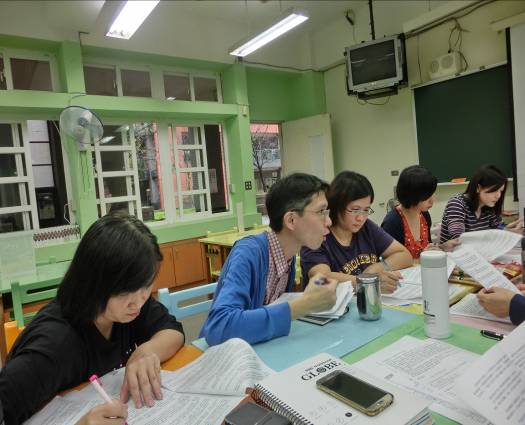 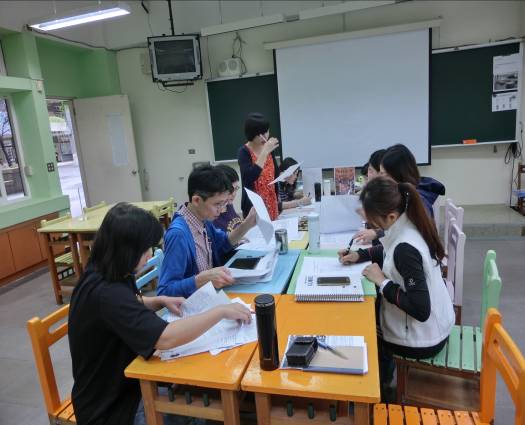 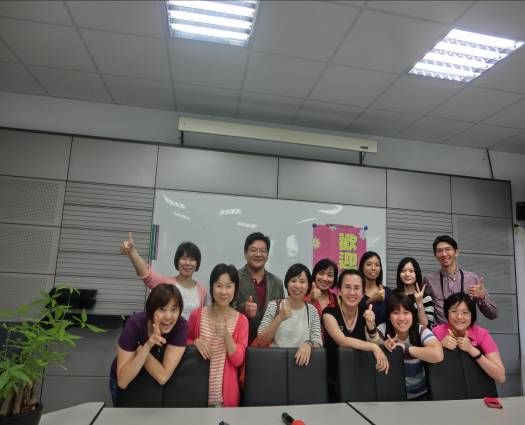 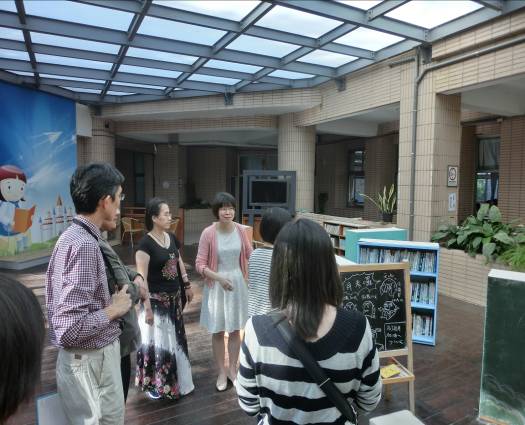 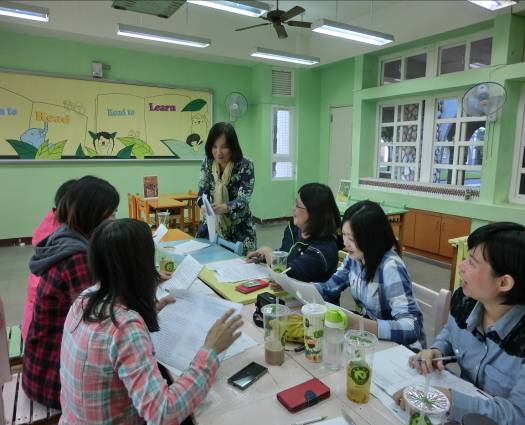 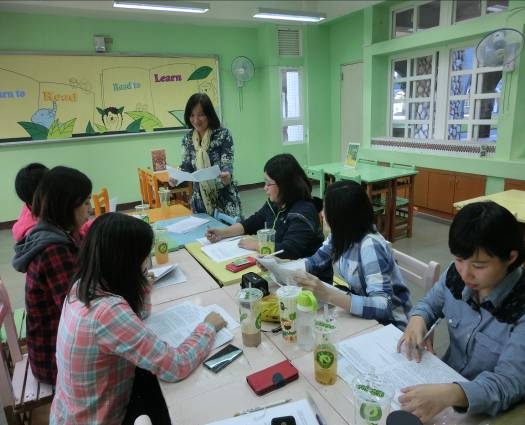 